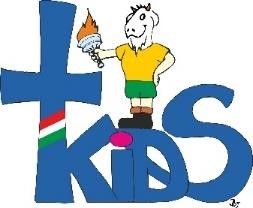 KIDS-KUPA LABDAJÁTÉK 2023                       Általános tájékoztató és versenykiírás 2023.06.02-03.A verseny helyszíne: KiskunfélegyházaA verseny főszervezője: Constantinum Katolikus Óvoda, Általános Iskola, Gimnázium, Technikum, Kollégium A verseny fővédnöke: Dr. Török Csaba a KIDS elnökeA verseny programja:2023.06.02. péntekLabdarúgás (Városi labdarúgó pálya, 2 műfüves, 4 füves pálya) 10-17h-igIII. kcs. (7 csapat)IV. kcs (6 csapat)Kézilabda (Constantinum sportcsarnok) 8-17h-igV-VI. kcs fiú (4 csapat)V-VI.kcs lány (4 csapat)Röplabda (Városi Sportcsarnok) 11-17h-igIV. kcs lány (5 csapat) Városi SportcsarnokV-VI. kcs fiú (10 csapat) G csoport Szent Benedek PG., F csoport Városi SportcsarnokV-VI. kcs lány (10 csapat) Városi Sportcsarnok2023.06.03. szombatLabdarúgás (Városi labdarúgó pálya, 2 műfüves, 4 füves pálya) 8-17h-igV. kcs. (8 csapat) VI.kcs (10 csapat) fiúV-VI. kcs lány (7 csapat)Kosárlabda VI. kcs fiú (Constantinum sportcsarnok) 8-17h-ig (5 csapat)   V. kcs fiú (Szent Benedek PG.) 8-17h-ig (6 csapat)    V-VI.kcs József A. Ált.Isk. 11-16hRöplabda (Városi Sportcsarnok) 8-18h-igV-VI. kcs lány és fiú Asztalitenisz (I-VI.kcs) fiú, lány (Constantinum kis tornaterem) I-II. kcs 9-11hII-IV. Kcs 10-13hV-VI.kcs 14-17hPéntek esti program (Constantinum Sportcsarnok):18h Megnyitó 18.15h Jubileumi Hálaadó szentmise19h-23h-ig Tanároknak ünnepi fogadás19h-23h-ig Diákoknak: Diszkó (felügyelet alatt, csak nekik szervezve)Regisztráció:Pénteken: A verseny helyszíneken történik a regisztráció a röplabda, kézilabda, és labdarúgás versenyeken. Csapatösszesítő névsorral, diákigazolvánnyal, orvosi igazolás VAGY szülői nyilatkozat szükséges a versenyzőknek!A szombati versenyek előtt a helyszínen csak az asztalitenisz versenyen regisztrációja lehetséges. A kosárlabda, és a labdarúgás regisztrációja 8-9h között a Constantinum csarnokában lesz!Egységes igazolás: szabályosan, érvényes diákigazolvánnyal, TAJ kártya másolattal, az internetes nevezés alapján kitöltött, az iskola igazgatója és (orvos által aláírt) és pecséttel ellátott, csapat összesítő névsorral.Az összesítő névsorról a csapatok, maguk gondoskodnak! (letölthető) A csapatok kötelesek két különböző színű, számozott mezről gondoskodni.A csapatokat csak az iskola pedagógusai vagy az iskola vezetője által írásban megbízott személy vezetheti (csapatvezető).Minden egyéb kérdésben az adott sportág verseny és játékszabályai az irányadóak az ettől való eltérést a verseny forgatókönyve tartalmazza.Magó Kinga KIDS alelnökSzállás és étkezés információk:Constantinum kollégium (120 fő) 4000Ft/fő(reggeli: 1000 Ft, ebéd: 1500 Ft, vacsora: 1200 FtKiss László Zoltánné gazdasági vezetőe-mail: kisslz6523@gmail.comtelefon: +36-30-5145733Szent Benedek Bencés iskola (100 fő) (csak fiúknak 20-as hálók, 3000 Ft/fő)Gálffy Tamás Kollégium igazgató +36204661315A szállások és tornacsarnokok kb.15 perc séta távolságra elérhetőek, a Városi Sportcsarnoktól, és a vasútállomástól. 